Supplementary Material 2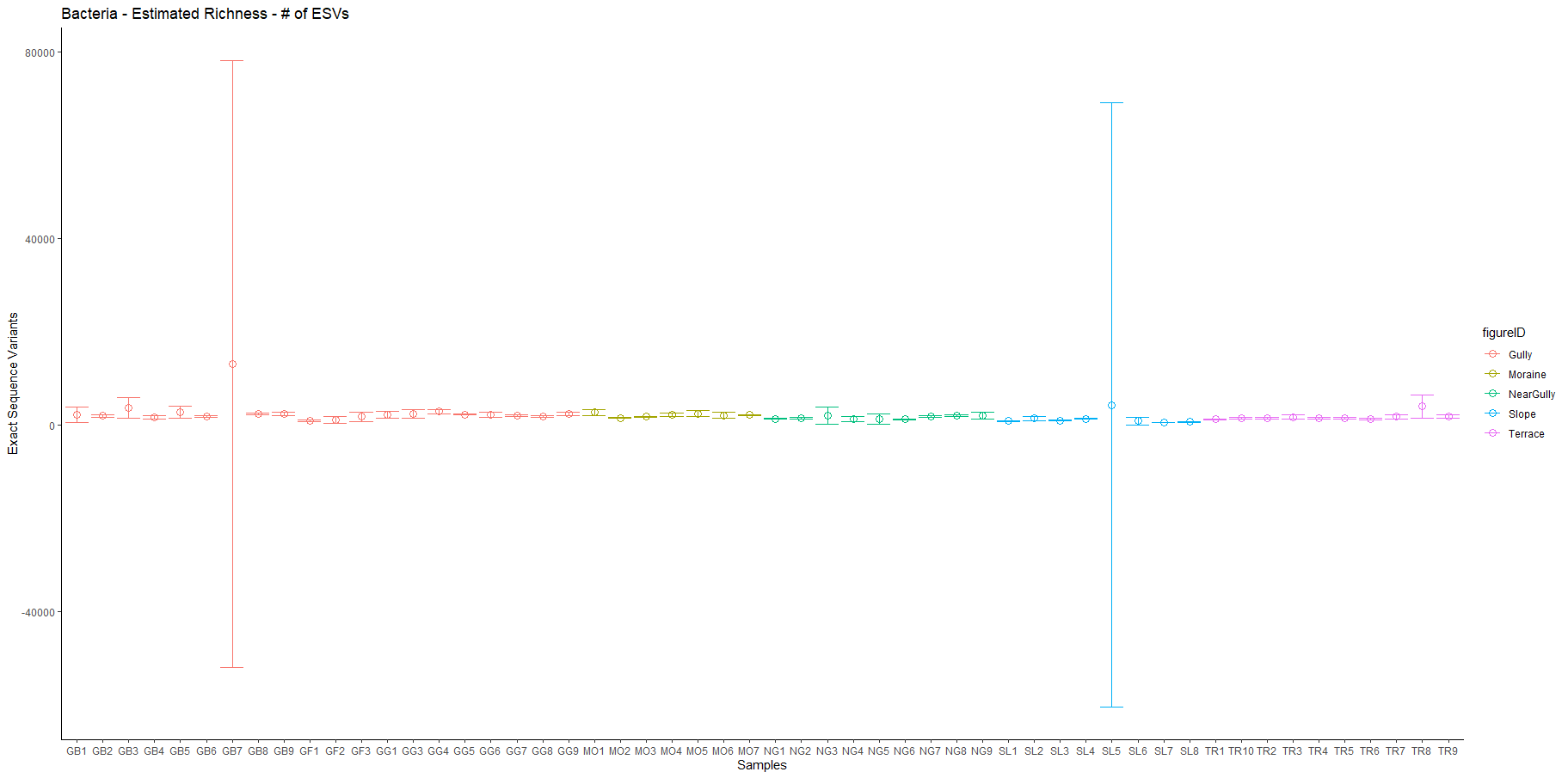 Supplementary Figure 1.  Bacterial and archaeal richness estimates w/ standard errors for each sample.  Samples with unusually large error bars that include negative numbers of ESVs (which is not biologically possible)- GB7 (left) and SL5 (right)- were removed for the richness estimation and null hypothesis significance testing used in the manuscript.